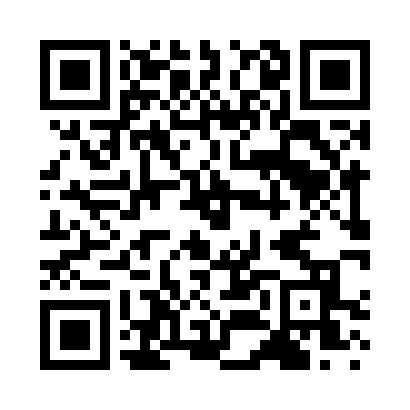 Prayer times for Society Hill, Alabama, USAMon 1 Jul 2024 - Wed 31 Jul 2024High Latitude Method: Angle Based RulePrayer Calculation Method: Islamic Society of North AmericaAsar Calculation Method: ShafiPrayer times provided by https://www.salahtimes.comDateDayFajrSunriseDhuhrAsrMaghribIsha1Mon4:175:3912:464:277:539:142Tue4:185:3912:464:287:539:143Wed4:185:3912:464:287:539:144Thu4:195:4012:464:287:539:145Fri4:205:4012:474:287:539:136Sat4:205:4112:474:287:529:137Sun4:215:4112:474:287:529:138Mon4:215:4212:474:297:529:129Tue4:225:4212:474:297:529:1210Wed4:235:4312:474:297:519:1111Thu4:235:4312:474:297:519:1112Fri4:245:4412:484:297:519:1113Sat4:255:4512:484:297:509:1014Sun4:265:4512:484:297:509:0915Mon4:275:4612:484:307:509:0916Tue4:275:4612:484:307:499:0817Wed4:285:4712:484:307:499:0818Thu4:295:4812:484:307:489:0719Fri4:305:4812:484:307:489:0620Sat4:315:4912:484:307:479:0521Sun4:315:5012:484:307:479:0522Mon4:325:5012:484:307:469:0423Tue4:335:5112:484:307:469:0324Wed4:345:5112:484:307:459:0225Thu4:355:5212:484:307:449:0126Fri4:365:5312:484:307:449:0027Sat4:375:5312:484:307:439:0028Sun4:375:5412:484:307:428:5929Mon4:385:5512:484:307:418:5830Tue4:395:5512:484:307:418:5731Wed4:405:5612:484:297:408:56